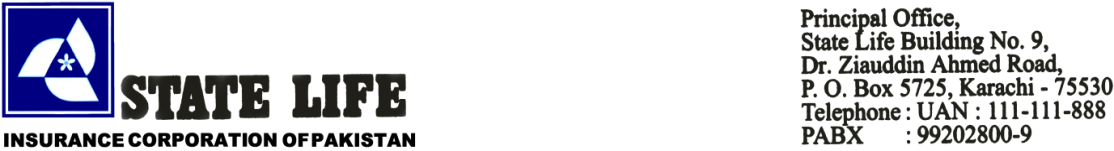 Application FormPostal Address: _____________________________________________________________________________________________________________________________________________Academic Qualification:    Undertaking By The Applicant:I certify that the information provided by me in this Form is true, complete and correct to the best of my knowledge and belief. I understand that any misrepresentation omission made on Application Form or other document(s) requested by SLIC may result in cancellation of this and future application in SLIC.Date: _______________ 			Signature of the Candidate_________________Note:Send copies of CNIC, Educational Certificate and Domicile etc. with application.Partially filled forms will be rejected.Send application through registered post to “Divisional Head (P&GS), State Life Building No.9,               Dr. Ziauddin Ahmed Road, Karachi”.Position Applied for:Actuarial TraineeName:Father’s Name:CNIC #:Date of Birth:Domicile:	E-mail Address #:E-mail Address #:Mobile No#:Certificate / Degree LevelDegree TitleMajor SubjectYear PassingObtained Marks / CGPA Total Marks / CGPAMatric(10 Years)Intermediate(12 Years)O-LevelA-LevelOthers